SPHK rasklubb för Alaskan MalamuteMedlemsmöteDatum: 2015-11-01 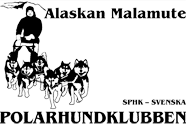 Mötets öppnandeMötet förklaras öppet av ordförande Michelle OhlssonFastställande av dagordningVal av sekreterare och justerareOrdförande: Michelle Ohlsson Sekreterare: Sandra TellströmJusterare: Therese Lindman och Jimmie EkholmWorkshopTillsammans vara produktiva, konkreta och kreativa. Medlemmarna delas in i grupper för att diskutera nedan listade frågor för att sedan gemensamt lyfta.Hur kan man få fler hundar att bli hälsoundersökta? (Höfter, armbågar, ögon)Vad kan den enskilda medlemmen göra för att inspireraFöregå med gott exempel, göra det. Prata om det. Ställa frågor om det. Vad kan uppfödare göraInformera. Ge tillbaka en del av köpepriset efter utförd hälsokoll. Följa upp. Informera om när valpar i kullen har gjort sina undersökningar.Avelsrådet gör en påminnelse i nästa Polarhunden.Hur kan man göra för att fler ska rapportera in sjukdomar på sina hundar?Avelsrådet ska informera bättre om att man SKA informera om sjukdomar och incidenter. Vart ska man vända sig? Detta behöver komma upp på hemsida, utskick till uppfödare, påminnelser i FB grupp, lägg in i klub-brevet.  Vad kan den enskilda medlemmen göra för att inspirera Prata om att man bör göra det, berätta om man gjort det själv, påminna andra.  Skapa ett öppet klimat, trygg miljö. Inte vara fördömande över andra som har fått problem med sin hund, inte prata skit om andra.Vad kan uppfödare göraMeddela vidare till avelsrådet information de har fått från sina valpköpare. Informera valpköpare att det ska informeraArbetsbeskrivning för Avelsrådet behövs, så dess funktion blir tydlig för klubben och dess medlemmar. Detta bör utformas som ett samarbete mellan styrelsen och avelsrådet.Önskemål om att återinföra uppfödareträff. Styrelsen ska ta tag i detta. Hur kan man göra för att få fler att vilja/våga ställa upp som förtroendevalda?Vad kan styrelsen göra?Fråga personligen om hjälp (direkta frågor till enskilda personer).  Tala om specifikt vad styrelsen behöver hjälp med, lättare för andra att hjälpa till. Hyra in tjänster, beroende av ekonomi dock. Träffar/grupp för nybörjare/valpar/unghundar – hjälpa dem in i verksamheten.Vad kan uppfödare göra?Ta med sina valpköpare på träffar så att de upplever hur roligt det är att vara delaktig. Vad kan den enskilda medlemmen göra?Hjälpa till! Fråga hur de kan hjälpa till!RapporterBjörnrundan 10-11 oktober i Salixbyn. Distansen var 37 km. Det var ett bra deltagarantal. En online utvärdering har gjorts där resultatet har varit väldigt positivt. Meriteringsregler 2017-2019 Sista remissen har gått ut till rasklubben, styrelsen har godkänt den sista versionen. I den här remissomgången har inga större ändringar kunnat göras utan små ändringar i form av ordval och formuleringar. De största förändringarna från nu liggande regelverk är att det på DP60 har tagits bort en maxtid samt att det finns räddningsplankor så att när nöden kräver så är det krav på att det finns tre fullföljande spann. DP10 har ändrats till 60 minuter. Rasklubben har även fått ett dragprov till som kommer att heta DP250+Ekonomiskrapport Då 2014 inte har lagts in i ett bokföringsprogram så har detta ställt till det för att fortsätta den fortlöpande bokföringen under 2015. Styrelsen har nu fått erbjudandet att få hjälp av en revisor att lägga in alla dess siffror, revisorn gör det kostnadsfritt. Detta är högsta prioritet hos styrelsen att få ordning på snarast. Webbansvarig Se bifogad rapport från webbansvarig.Valberedningen Joakim Swanström har fått in några förslag och har påbörjat arbetet med att finna förtroendevalda. Poster som behöver tillsättas är:Ledamot 2 årLedamot 2 årSuppleant 1 årDragsektionUtställnings sektion: Karina Andreassen, Sofia Brännström, Åsa Alexandersson? Sandra Bersan?  (Jennie Kraft Hult)AvelsrådUtvärdering specialen 2015Platsen var bra och det var en positiv stämning. Önskemål om att barmarksdraget blir utan vikter och senarelagt på fredagen och eventuellt en två dagars. Kommande arrangemangSnöträffen (Boende: Rosentorps)9-10 januari. Koppången. DP10 samt DP60. Gemensam middag.Malamuteveckan30 januari – 6 februari. Grövelsjön. DP10. ÅrsmöteFöreläsningar: Akutsjukvård för slädhunden av Roxanne Munoz Rytting, djursjukvårdare. Hundkörning i Canada och Alaska av Tina Langeås, slädhundsförare i CanadaGlaverdraget 19-20 mars. Sulviken. DP10 samt DP60. KnytkalasAvelsrådet har ordet Se bifogad rapport från webbansvarig.Karina Andreassen informerar om Chondrodysolasi CHD (dvärgväxt). Se bifogad PDF.Styrelsens arbete Styrelsen har haft fokus på att skapa en positiv stämning i klubben. Bygga ett förtroende mellan medlemmar och styrelsen samt uppfödare och styrelsen. För övrigt har styrelsen haft nio styrelsemöten samt sysslat med följande: SPHK´s arbetshelg. Checklistor och arbetsbeskrivningar för arrangemang. Dommarlista. E-post lista. Välkomstbrev till nya ägare. Team meritering 2016. Uppfödare e-postlista samt FB grupp. Klubb-brev. Positiv aktivitet på medlemmarnas FB. Skapa fler ”gilla” på officiella sidan. Förbättra kontakt med övriga rasklubbar. Björnrundan. Specialen”Värva en medlem” kampanj Övriga frågor Hundmässan i Älvsjö. Jimmie Ekholm är ansvarig för vår monter.Foldern behöver uppdateras och skrivas ut, Jimmie ansvarar för detta.Mötets avslutande _________________		___________________Justerare		JusterareTherese Lindman		Jimmie Ekholm